                                                            ПОЛОЖЕНИЕо проведении II  фестиваля фольклорных коллективов и ансамблей народной песни «Старинные  напевы» -   2017в рамках «Народного праздника трех Великих Спасов»Цели и задачи:Сохранение, преемственность и развитие лучших фольклорных традиций народов Поволжья;Активизация творческой деятельности исполнительских коллективов, обогащение их репертуара, повышение исполнительского мастерства;Организация обмена опытом и установление творческих связей между коллективами; Выявление лучших образцов песенного творчества;Возрастные группы:Участники конкурсной программы делятся на  возрастные категории:- до 30 лет;- от 31 до 40 лет;- от 41 до 50 лет;- старше 50 лет;-«Смешанные категории» для коллективов;Условия и место проведения:К участию в фестивале приглашаются  взрослые фольклорные коллективы, ансамбли народной песни и отдельные исполнители. Живое музыкальное сопровождение.  НАЛИЧИЕ ФОНОГРАММ НЕ ДОПУСКАЕТСЯ.Коллективы – участники и солисты представляют вниманию жюри конкурсную программу, включающую 2 концертных номера. Одно из произведений должно соответствовать тематике Медового Спаса, Яблочного Спаса,  Орехового Спаса; Каждый коллектив должен продемонстрировать:- уровень сценического воплощения;- музыкальность;- артистизм;Качество музыкального сопровождения;Одна номинация ВОКАЛ (народная песня, фольклорное исполнение)Отдельно оцениваются солисты и ансамбли Подведение итогов Коллективы, участники конкурса могут быть награждены:-Дипломами (I, II, III степени), дипломом участника.По желанию жюри могут быть присуждены дипломы:- за сохранение  традиций и преемственности  поколений родного села;- за лучший традиционный народный костюм;Фестиваль проводится 26 августа 2016 года в с. Кураповка на площадке СДК.Начало в 16.00 ч.Сроки подачи заявки на участие:Заявки оформляются согласно прилагаемой форме и принимаются до 15 августа 2016 года по адресу: с.Кураповка ул. Фурманова д. 131, или по электронной почте nadi1964.nnn@mail.ru Контактный телефон: 89372090168 , тел: 2-20-68Заявкана участие во II фестивале «Народные  напевы» - 2017,в рамках « Народного праздника трех Великих Спасов»1.Направляющая организация______________________________________________________________________________________________________________________2. Адрес направляющей организации, контактный телефон___________________________________________________________________________________________________________________________________________________________________________3. Полное название коллектива или ФИО исполнителя___________________________________________________________________________4.Возраст___________________________________________________________________5.Год создания коллектива, либо начала творческой деятельности___________________________________________________________________________6.ФИО руководителя _______________________________________________________ 
___________________________________________________________________________7. Конкурсная программа:1.____________________________________________________________________________________________________________________________________________________2._____________________________________________________________________________________________________________________________________________________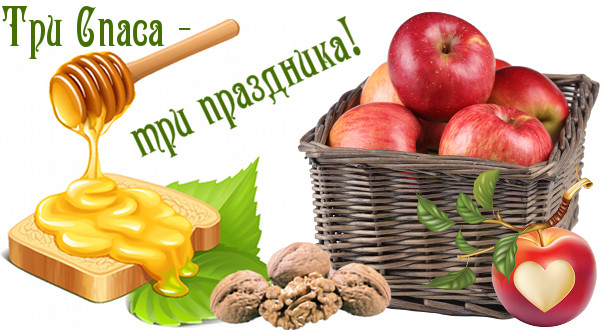 ПОЛОЖЕНИЕо проведении I  фестиваля конкурса фольклорных коллективов и ансамблей народной песни «Старинные напевы» в рамках  «Народного праздника Трех Великих Спасов»